Załącznik nr 3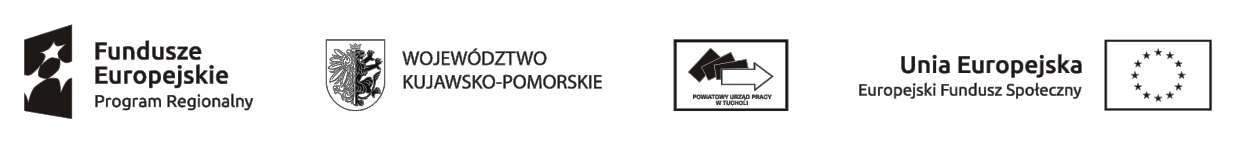 Tuchola, dnia………………….Protokół odbioru szkolenia1.   Stwierdza  się,   że  usługa   szkoleniowa:   ……………………..   została  wykonana w okresie …………………… zgodnie/niezgodnie* z umową Nr…………………….. z dnia …………………Niezgodności polegały na:…………………………………………………………………………………………...………………………………………………………………………………………..................................................................................................................................................2.   Okoliczności zastosowania kary umownej oraz obliczenie jej kwoty:…………………………………………………………………………………………..…………………………………………………………………………………………...………………………………………………………………………………………….3.   Za wykonany przedmiot umowy Wykonawcy przysługuje wynagrodzenie:…………………………………………………………………………………………...……………………………………………………………………………………….......………………………..		………………......... (miejscowość i data)	(podpis i pieczątka Zamawiającego)* niepotrzebne skreślić1. Protokół sporządzono w dniu ……………………….2. Protokół potwierdza przeprowadzenie szkolenia pn. Podstawowy kurs komputerowy3. Szkolenie przeprowadzone zostało w terminie od ……….. roku do  ………….roku4. Miejsce realizacji szkolenia:1) ………………………………………………………………………………….5. Liczba uczestników szkolenia: 6. Liczba uczestników, która przerwała szkolenie: 7. Wykonawca przekazuje Zamawiającemu następujące dokumenty, związane z wykonaną pracą:a. potwierdzone za zgodność z oryginałem kopie dokumentów potwierdzających ukończenie szkolenia i uzyskanie kwalifikacji,b. potwierdzoną za zgodność z oryginałem kopię dziennika zajęć edukacyjnych zawierającego tematy i wymiar godzin zajęć z podpisem osoby prowadzącej zajęcia, potwierdzoną za zgodność z oryginałem kopię listy obecności na szkoleniu zawierającą imiona, nazwiska i podpisy uczestników szkolenia,c. potwierdzoną za zgodność z oryginałem kopię protokołu z egzaminu wewnętrznego.d. wypełnione przez uczestników szkolenia anonimowe ankiety służące do ocenyszkolenia,e. potwierdzenie odbioru materiałów szkoleniowych przez uczestników szkolenia,8. Zamawiający dokonuje odbioru prac objętych umową bez uwag i stwierdza, że zamówienie  zostało wykonane w terminie, zgodnie z postanowieniami umowy.Wykonawca                                                                                                Zamawiający…………………………….......	……………………………